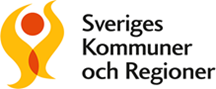 Checklista för uppdragsgivare av händelseanalysJ= JaN= NejE= Ej aktuellt1. Initiera uppdragJNE1.1  Informera berörda medarbetare om att en händelseanalys kommer att genomföras, där de kan bli intervjuade. Under intervjun får de berätta sin version av händelsen föreslå åtgärder som skulle kunna förhindra att det händer igen.Kommentar:1.2 Informera patienten eller närstående om den inträffade händelsen och om att en händelseanalys kommer att genomföras. Kommentar:1.3 Fråga patienten eller närstående om en analysledare får kontakta dem för att genomföra en intervju inför en händelseanalys.Kommentar:1.4 Vid behov: Ordna en träff mellan patienter eller närstående och inblandade medarbetare eller verksamhetsansvariga. En sådan träff kan dessutom leda till att patienten eller närstående kan behålla sitt förtroende för sjukvården.Kommentar:1.5 Utse sakkunniga till analysteamet i samråd med analysledaren.  Kommentar:1.6 Se till att alla involverade medarbetare erbjuds stöd enligt lokala rutiner. Kommentar:2. Händelseanalysen JNE2.1 Ha en avstämning med analysledaren under analysens gång, eventuellt efter en analysträff när det finns en preliminär analysgraf. Kommentar:3. Besluta om åtgärderJNE3.1 Sätt dig in i analysens resultat, bland annat i ett möte med den verksamhetskunniga och analysledaren eller hela analysteamet.Kommentar:3.2 Prioritera och besluta vilka av de föreslagna åtgärderna som ska vidtas och när de ska vara genomförda.Kommentar:3.3. Har åtgärderna förankrats hos involverade eller berörda personalgrupper och hos dem som ska genomföra åtgärderna? Kommentar:3.4 Förklara om föreslagna åtgärder inte kan genomföras.Kommentar:3.5 Utse en person som ansvarar för att genomföra åtgärderna. 3.6 Besluta hur resultatet av analysen ska kommuniceras och spridas. 3.7 Följ upp åtgärderna. 
Åtgärdsförslagens effekt i verksamheten kan följas upp genom till exempel
• följsamhet till förändrade rutiner, till exempel genom frekvensmätning 
• journalgranskning 
• intervjuer med patienter och medarbetare 
• kliniska medicinska resultat 
• enkäter 
• tidsmätning